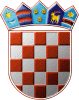 REPUBLIKA HRVATSKAKRAPINSKO – ZAGORSKA ŽUPANIJAGRAD ZLATARGRADONAČELNIKKLASA: 340-01/22-01/02URBROJ: 2140-07-02-22-1Zlatar, 26. kolovoza 2022. GRAD ZLATARGRADSKO VIJEĆEPREDMET: Odluka o utvrđivanju statusa nerazvrstane ceste - javnog dobra u općoj uporabi, NC Juranščina – Belecgrad – prijedlog za donošenjeTemeljem članka 28. Poslovnika Gradskog vijeća Grada Zlatara (“Službeni glasnik Krapinsko-zagorske županije” br. 27/13, 17A/21), dostavlja se na raspravu i usvajanje prijedlog Odluke o utvrđivanju statusa nerazvrstane ceste - javnog dobra u općoj uporabi, NC Juranščina – Belecgrad.Predlaže se Gradskom vijeću donošenje akta u prilogu.S poštovanjem, GRADONAČELNICAJasenka Auguštan-PentekPrilog:Odluka o utvrđivanju statusa nerazvrstane ceste - javnog dobra u općoj uporabi, NC Jakopići – Črne MlakeNa temelju članka 35. Zakona o vlasništvu i drugim stvarnim pravima (“NN” br. 91/96, 68/98, 137/99, 22/00, 73/00, 129/00, 114/01, 79/06, 141/06, 146/08, 38/09, 153/09, 143/12, 152/14), članka 131. -133. Zakona o cestama („Narodne novine“, broj 84/11, 22/13, 54/13, 148/13, 92/14, 110/19, 144/21), Naputka Državne geodetske uprave, Središnjeg ureda; KLASA: 932-01/12-02/182, URBROJ; 541-03-1-12-28 od 24 listopada 2012. godine i članka 27. Statuta Grada Zlatara (“Službeni glasnik Krapinsko-zagorske županije” 36A/13, 9/18, 9/20, 17A/21) Gradsko vijeće Grada Zlatara na ___. sjednici održanoj ______ godine donosiODLUKUo utvrđivanju statusa nerazvrstane ceste - javnog dobra u općoj uporabi, NC Juranščina – BelecgradČlanak 1.Utvrđuje se status nerazvrstane ceste - javnog dobra u općoj uporabi za nekretninu nerazvrstana cesta NC Juranščina – Belecgrad.	Nerazvrstana cesta NC Juranščina – Belecgrad upisuje se u k.o. Belec sastavljena od 5010/1, dio 4740, dio 4741/1, dio 4735, dio 4742, dio 4892/166, dio 4733, dio 4730/1, dio 4730/2, dio 4730/3, dio 4729, dio 4728/1, dio 4728/2, dio 4728/4, dio 4728/3, dio 4727/6, dio 4727/4, dio 4727/7, dio 4653/1, dio 4655/1, dio 4655/2, dio 4655/3, dio 4646/4, dio 4641/2b, dio 4641/2a, dio 4642, 4641/6, dio 4638, dio 4636/1, dio 4636/2, 4636/3, 4633/1, 4633/2, 4625, 4624, dio 5015.Članak 2.Stvarno stanje nerazvrstane ceste iz članka 1. ove odluke nije evidentirano u katastru i zemljišnim knjigama.Geodetskim elaboratom izvedenog stanja ceste, izrađenim od strane ovlaštenog inženjera geodezije Marka Pilića, mag. ing. geod.et geoinf., poduzeće Gromatic KR d.o.o., Vladimira Nazora 65, Zlatar Bistrica, evidentirat će se stvarno stanje nerazvrstane ceste iz članka 1. ove Odluke u katastru i zemljišnim knjigama, po službenoj dužnosti, u skladu s odredbama članaka 131. i 133. Zakona o cestama („Narodne novine“ br. 84/11, 22/13, 54/13, 148/13, 92/14, 110/19, 144/21).Članak 3.Ova odluka dostavlja se na provedbu Državnoj geodetskoj upravi, Područnom uredu za katastar Krapina, Ispostava Zlatar i Zemljišno-knjižnom odjelu Općinskog suda u Zlataru.Člana 4.Ova Odluka stupa na snagu dan nakon donošenja, a objavit će se u “Službenom glasniku Krapinsko-zagorske županije”.GRADSKO VIJEĆE GRADA ZLATARAKLASA: 340-01/22-01/02URBROJ: 2140-07-01-22-__Zlatar, PREDSJEDNICADanijela Findak